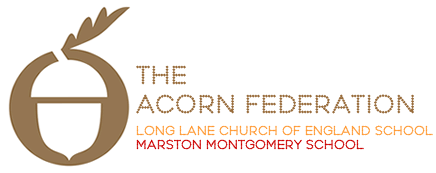 Newsletter – January 2023 – Spring 3
Dear Parents / Carers,The staff, governors and I would like to wish all our families a Happy New Year.  I hope you all enjoyed the Christmas holiday and spent time with family and friends.The staff and I would like to thank everyone who kindly gave us gifts, thank you.The weekly update will continue to include information on events we have attended so the newsletter will list events for this half term.Online Safety: What parents need to know about TikTokTikTok is a free social media platform that lets users create, share and watch short videos ranging anywhere from 15 seconds to 10 minutes in duration. The app gained notoriety for its viral dances, trends and celebrity cameos and can be a creative, fun platform for teens to enjoy. Now available in 75 languages, it has more than a billion active users worldwide (as of spring 2022) and is most popular with the under-16 age bracket. In fact, a 2022 Ofcom report found TikTok to be the most-used social media platform for posting content, particularly among young people aged 12 to 17.  The age limit for TikTok is 13 years and therefore is not suitable for children in primary school.  If your child has access to TikTok the poster below provides information on how to ensure they are using this safely.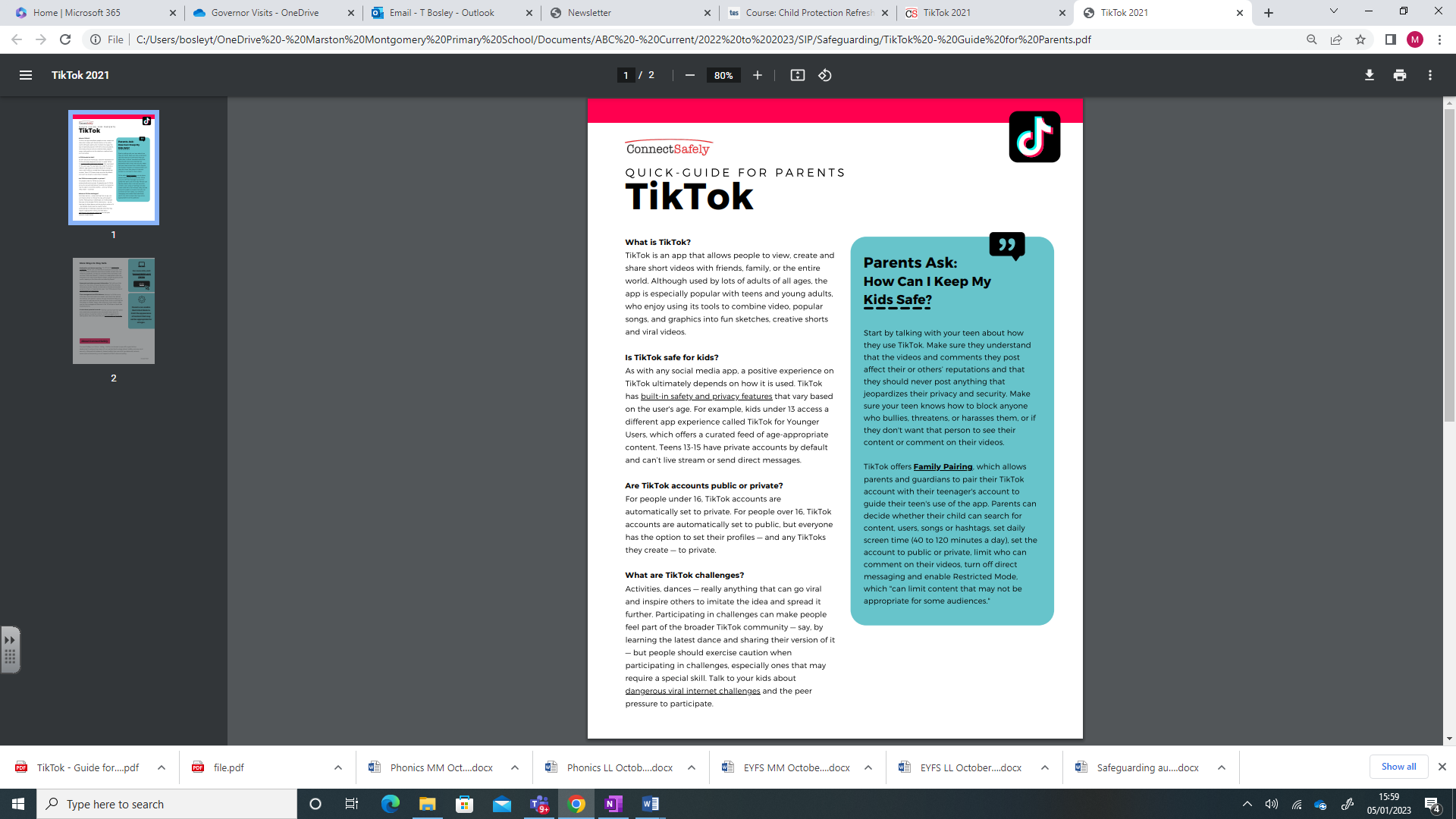 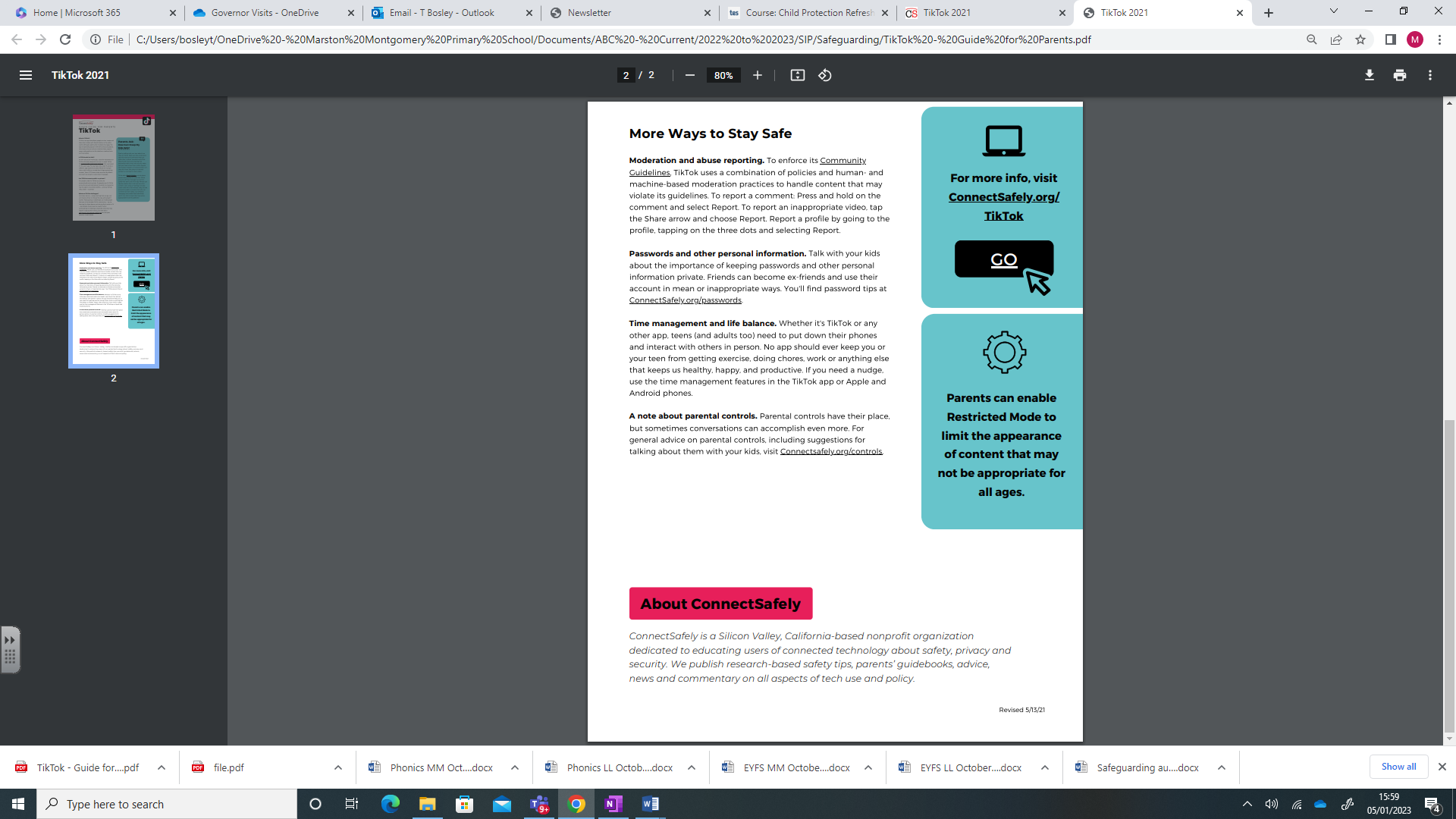 Dates for your DiaryDates for your DiaryDates for your Diary
Year Six SATs BoosterOur SATs Booster sessions for Year Six pupils will continue in January.For pupils at LLPS these will be on a Tuesday.For pupils at MMPS these will be on a Monday.
Year Six SATs BoosterOur SATs Booster sessions for Year Six pupils will continue in January.For pupils at LLPS these will be on a Tuesday.For pupils at MMPS these will be on a Monday.
Year Six SATs BoosterOur SATs Booster sessions for Year Six pupils will continue in January.For pupils at LLPS these will be on a Tuesday.For pupils at MMPS these will be on a Monday.FUNdamentals Festival (27/01/23)This event is for children in Key Stage One.  A letter with more information will be sent to parents.FUNdamentals Festival (27/01/23)This event is for children in Key Stage One.  A letter with more information will be sent to parents.FUNdamentals Festival (27/01/23)This event is for children in Key Stage One.  A letter with more information will be sent to parents.Maths Open Morning (02/02/23)Parents are invited to join us from 9am until 9:15am to experience a maths lesson.  An invitation will be sent to parents closer to the date.Maths Open Morning (02/02/23)Parents are invited to join us from 9am until 9:15am to experience a maths lesson.  An invitation will be sent to parents closer to the date.Maths Open Morning (02/02/23)Parents are invited to join us from 9am until 9:15am to experience a maths lesson.  An invitation will be sent to parents closer to the date.Sportshall Athletics Y5/6 (02/02/23)This event is for children in Years Five and Six.  A letter with more information will be sent to parents.Sportshall Athletics Y5/6 (02/02/23)This event is for children in Years Five and Six.  A letter with more information will be sent to parents.Sportshall Athletics Y5/6 (02/02/23)This event is for children in Years Five and Six.  A letter with more information will be sent to parents.Sportshall Athletics Y3/4 (16/02/23)This event is for children in Years Three and Four.  A letter with more information will be sent to parents.Sportshall Athletics Y3/4 (16/02/23)This event is for children in Years Three and Four.  A letter with more information will be sent to parents.Sportshall Athletics Y3/4 (16/02/23)This event is for children in Years Three and Four.  A letter with more information will be sent to parents.Joint Day (17/02/23)The children will participate in a joint day on Friday 17th February.  A letter with more information will be sent to parents.Joint Day (17/02/23)The children will participate in a joint day on Friday 17th February.  A letter with more information will be sent to parents.Joint Day (17/02/23)The children will participate in a joint day on Friday 17th February.  A letter with more information will be sent to parents.February Half Term HolidaySchool closes for half term at 3:30pm on Friday 17th February.School will reopen to children on Monday 27th February at 8:55am.February Half Term HolidaySchool closes for half term at 3:30pm on Friday 17th February.School will reopen to children on Monday 27th February at 8:55am.February Half Term HolidaySchool closes for half term at 3:30pm on Friday 17th February.School will reopen to children on Monday 27th February at 8:55am.World Book Day (02/03/23)A letter with more information will be sent to parents.World Book Day (02/03/23)A letter with more information will be sent to parents.World Book Day (02/03/23)A letter with more information will be sent to parents.Netball Y5/6 (09/03/23)A letter with more information will be sent to parents.Netball Y5/6 (09/03/23)A letter with more information will be sent to parents.Netball Y5/6 (09/03/23)A letter with more information will be sent to parents.Netball Y3/4 (16/03/23)A letter with more information will be sent to parents.Netball Y3/4 (16/03/23)A letter with more information will be sent to parents.Netball Y3/4 (16/03/23)A letter with more information will be sent to parents.Show and Share (24/03/23)Parents are invited to come and share their children’s books from 8:45am until 9:10am.Show and Share (24/03/23)Parents are invited to come and share their children’s books from 8:45am until 9:10am.Show and Share (24/03/23)Parents are invited to come and share their children’s books from 8:45am until 9:10am.Joint Day (31/03/23)The children will participate in a joint day on Friday 31st March.  A letter with more information will be sent to parents.Joint Day (31/03/23)The children will participate in a joint day on Friday 31st March.  A letter with more information will be sent to parents.Joint Day (31/03/23)The children will participate in a joint day on Friday 31st March.  A letter with more information will be sent to parents.Easter HolidaySchool closes for half term at 3:30pm on Friday 31st March.School will reopen to children on Monday 17th April at 8:55am.Easter HolidaySchool closes for half term at 3:30pm on Friday 31st March.School will reopen to children on Monday 17th April at 8:55am.Easter HolidaySchool closes for half term at 3:30pm on Friday 31st March.School will reopen to children on Monday 17th April at 8:55am.Mrs Bosley’s Plan I aim to spend every other day at each school.  Sometimes I am unable to do this due to calendar commitments.  Please refer to the weekly update to find out where I am.  If you would like to speak to me but I am at the other school please do contact me by telephone or email.Mrs Bosley’s Plan I aim to spend every other day at each school.  Sometimes I am unable to do this due to calendar commitments.  Please refer to the weekly update to find out where I am.  If you would like to speak to me but I am at the other school please do contact me by telephone or email.Mrs Bosley’s Plan I aim to spend every other day at each school.  Sometimes I am unable to do this due to calendar commitments.  Please refer to the weekly update to find out where I am.  If you would like to speak to me but I am at the other school please do contact me by telephone or email.Long Lane C.E. Primary School 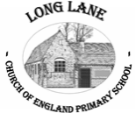 A message from Miss WhiteheadTo Parents and Staff at Long Lane,
Thank you for all the lovely messages and gifts you gave me at the end of last term. I hope you’ve had a lovely Christmas and enjoyed the holidays. My best wishes to you all for 2023.
Many thanks,
Miss WhiteheadA message from Miss WhiteheadTo Parents and Staff at Long Lane,
Thank you for all the lovely messages and gifts you gave me at the end of last term. I hope you’ve had a lovely Christmas and enjoyed the holidays. My best wishes to you all for 2023.
Many thanks,
Miss WhiteheadA message from Miss WhiteheadTo Parents and Staff at Long Lane,
Thank you for all the lovely messages and gifts you gave me at the end of last term. I hope you’ve had a lovely Christmas and enjoyed the holidays. My best wishes to you all for 2023.
Many thanks,
Miss WhiteheadLong Lane – Events in January, February and March 2023Long Lane – Events in January, February and March 2023Long Lane – Events in January, February and March 2023After School ClubsOur additional ASC run by parents will continue on a Monday.  Sessions must be booked in advance.16th January – Animal Handling30th January – Jumping Clay13th February – Valentine’s Day27th February – Lego / Games13th March – St Patrick’s Day27th March – Easter Crafts / Chocolate makingAfter School ClubsOur additional ASC run by parents will continue on a Monday.  Sessions must be booked in advance.16th January – Animal Handling30th January – Jumping Clay13th February – Valentine’s Day27th February – Lego / Games13th March – St Patrick’s Day27th March – Easter Crafts / Chocolate makingAfter School ClubsOur additional ASC run by parents will continue on a Monday.  Sessions must be booked in advance.16th January – Animal Handling30th January – Jumping Clay13th February – Valentine’s Day27th February – Lego / Games13th March – St Patrick’s Day27th March – Easter Crafts / Chocolate makingDinner Money
If your child is in the Meadow Class and has a school dinner, please log on to ParentPay to check your balance and top up your balance accordingly.  Thank you
Dinner Money
If your child is in the Meadow Class and has a school dinner, please log on to ParentPay to check your balance and top up your balance accordingly.  Thank you
Dinner Money
If your child is in the Meadow Class and has a school dinner, please log on to ParentPay to check your balance and top up your balance accordingly.  Thank you
Little MonkeysLittle Monkeys will take place on a Friday afternoon from 1:30pm until 3:15pm.  Pre-school children and a parent / carer are welcome to join our Garden Class for the afternoon.January – 20th February – 10th March – 17th Little MonkeysLittle Monkeys will take place on a Friday afternoon from 1:30pm until 3:15pm.  Pre-school children and a parent / carer are welcome to join our Garden Class for the afternoon.January – 20th February – 10th March – 17th Little MonkeysLittle Monkeys will take place on a Friday afternoon from 1:30pm until 3:15pm.  Pre-school children and a parent / carer are welcome to join our Garden Class for the afternoon.January – 20th February – 10th March – 17th Parents’ EveningThis term parents’ evening at LLPS will take place on the following dates, -Wednesday 8th March 2023 and Thursday 9th March 2023A letter with more details will be sent to parents closer to the time.Parents’ EveningThis term parents’ evening at LLPS will take place on the following dates, -Wednesday 8th March 2023 and Thursday 9th March 2023A letter with more details will be sent to parents closer to the time.Parents’ EveningThis term parents’ evening at LLPS will take place on the following dates, -Wednesday 8th March 2023 and Thursday 9th March 2023A letter with more details will be sent to parents closer to the time.Forest SchoolDuring Spring 4 2023 (March) our Garden Class children will participate in a series of Forest School sessions.  The Garden Class will have their Forest School sessions on a Thursday afternoon.When the children are taking part in Forest School they will need to bring suitable clothing, e.g. wellington boots, raincoats, gloves, hats etc.  Forest School sessions happen whatever the weather is like so children MUST be appropriately dressed!  Please take clothing home after each session.Session datesMarch – 2nd, 9th, 16th, 23rd, 30th Forest SchoolDuring Spring 4 2023 (March) our Garden Class children will participate in a series of Forest School sessions.  The Garden Class will have their Forest School sessions on a Thursday afternoon.When the children are taking part in Forest School they will need to bring suitable clothing, e.g. wellington boots, raincoats, gloves, hats etc.  Forest School sessions happen whatever the weather is like so children MUST be appropriately dressed!  Please take clothing home after each session.Session datesMarch – 2nd, 9th, 16th, 23rd, 30th Forest SchoolDuring Spring 4 2023 (March) our Garden Class children will participate in a series of Forest School sessions.  The Garden Class will have their Forest School sessions on a Thursday afternoon.When the children are taking part in Forest School they will need to bring suitable clothing, e.g. wellington boots, raincoats, gloves, hats etc.  Forest School sessions happen whatever the weather is like so children MUST be appropriately dressed!  Please take clothing home after each session.Session datesMarch – 2nd, 9th, 16th, 23rd, 30th Easter Service (29/03/23)Please join us at 9:15am in the Church to celebrate Easter.Easter Service (29/03/23)Please join us at 9:15am in the Church to celebrate Easter.Easter Service (29/03/23)Please join us at 9:15am in the Church to celebrate Easter.FOLL: Easter Egg Hunt (30/03/23)More information to follow.FOLL: Easter Egg Hunt (30/03/23)More information to follow.FOLL: Easter Egg Hunt (30/03/23)More information to follow.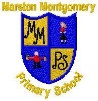 Marston Montgomery Primary SchoolMarston Montgomery – Events in January, February and March 2023Marston Montgomery – Events in January, February and March 2023Marston Montgomery – Events in January, February and March 2023Marston TotsMarston Tots will take place on a Friday morning from 9:15am until 11:00am.  Pre-school children and a parent / carer are welcome to join our Garden Class for the morning.January – 20th February – 10th March – 17thMarston TotsMarston Tots will take place on a Friday morning from 9:15am until 11:00am.  Pre-school children and a parent / carer are welcome to join our Garden Class for the morning.January – 20th February – 10th March – 17thMarston TotsMarston Tots will take place on a Friday morning from 9:15am until 11:00am.  Pre-school children and a parent / carer are welcome to join our Garden Class for the morning.January – 20th February – 10th March – 17thDinner Money
If your child is in the Meadow Class and has a school dinner, please log on to ParentPay to check your balance and top up your balance accordingly.  Thank youDinner Money
If your child is in the Meadow Class and has a school dinner, please log on to ParentPay to check your balance and top up your balance accordingly.  Thank youDinner Money
If your child is in the Meadow Class and has a school dinner, please log on to ParentPay to check your balance and top up your balance accordingly.  Thank youParents’ EveningThis term parents’ evening at MMPS will take place on the following dates, -Tuesday 14th February and Wednesday 15th February.  Please look out for a letter closer to the time.Parents’ EveningThis term parents’ evening at MMPS will take place on the following dates, -Tuesday 14th February and Wednesday 15th February.  Please look out for a letter closer to the time.Parents’ EveningThis term parents’ evening at MMPS will take place on the following dates, -Tuesday 14th February and Wednesday 15th February.  Please look out for a letter closer to the time.Forest SchoolDuring Spring 4 2023 (March) our Garden Class children will participate in a series of Forest School sessions.  The Garden Class will have their Forest School sessions on a Friday afternoon.When the children are taking part in Forest School they will need to bring suitable clothing, e.g. wellington boots, raincoats, gloves, hats etc.  Forest School sessions happen whatever the weather is like so children MUST be appropriately dressed!  Please take clothing home after each session.Session datesMarch – 3rd 10th 17th 24th Forest SchoolDuring Spring 4 2023 (March) our Garden Class children will participate in a series of Forest School sessions.  The Garden Class will have their Forest School sessions on a Friday afternoon.When the children are taking part in Forest School they will need to bring suitable clothing, e.g. wellington boots, raincoats, gloves, hats etc.  Forest School sessions happen whatever the weather is like so children MUST be appropriately dressed!  Please take clothing home after each session.Session datesMarch – 3rd 10th 17th 24th Forest SchoolDuring Spring 4 2023 (March) our Garden Class children will participate in a series of Forest School sessions.  The Garden Class will have their Forest School sessions on a Friday afternoon.When the children are taking part in Forest School they will need to bring suitable clothing, e.g. wellington boots, raincoats, gloves, hats etc.  Forest School sessions happen whatever the weather is like so children MUST be appropriately dressed!  Please take clothing home after each session.Session datesMarch – 3rd 10th 17th 24th 